به نام ایزد  دانا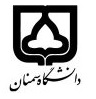 (کاربرگ طرح درس)                   تاریخ بهروز رسانی:               دانشکده     مهندسی                                                                                                                      نیمسال  دوم سال تحصیلی 98-97بودجهبندی درسمقطع: کارشناسی□  کارشناسی ارشد□  دکتری□مقطع: کارشناسی□  کارشناسی ارشد□  دکتری□مقطع: کارشناسی□  کارشناسی ارشد□  دکتری□تعداد واحد: نظری 3 تعداد واحد: نظری 3 فارسی: داده کاوی، مدلها، الگوریتمها و کاربردهافارسی: داده کاوی، مدلها، الگوریتمها و کاربردهانام درسپیشنیازها و همنیازها: -پیشنیازها و همنیازها: -پیشنیازها و همنیازها: -پیشنیازها و همنیازها: -پیشنیازها و همنیازها: -لاتین:لاتین:نام درسشماره تلفن اتاق: 31533381شماره تلفن اتاق: 31533381شماره تلفن اتاق: 31533381شماره تلفن اتاق: 31533381مدرس/مدرسین: رضا کامران رادمدرس/مدرسین: رضا کامران رادمدرس/مدرسین: رضا کامران رادمدرس/مدرسین: رضا کامران رادمنزلگاه اینترنتی:منزلگاه اینترنتی:منزلگاه اینترنتی:منزلگاه اینترنتی:پست الکترونیکی: r.kamranrad@semnan.ac.irپست الکترونیکی: r.kamranrad@semnan.ac.irپست الکترونیکی: r.kamranrad@semnan.ac.irپست الکترونیکی: r.kamranrad@semnan.ac.irبرنامه تدریس در هفته و شماره کلاس: یک شنبه ها ساعت 8-10 و دوشنبه ها 10-11، کلاس 3 و 2برنامه تدریس در هفته و شماره کلاس: یک شنبه ها ساعت 8-10 و دوشنبه ها 10-11، کلاس 3 و 2برنامه تدریس در هفته و شماره کلاس: یک شنبه ها ساعت 8-10 و دوشنبه ها 10-11، کلاس 3 و 2برنامه تدریس در هفته و شماره کلاس: یک شنبه ها ساعت 8-10 و دوشنبه ها 10-11، کلاس 3 و 2برنامه تدریس در هفته و شماره کلاس: یک شنبه ها ساعت 8-10 و دوشنبه ها 10-11، کلاس 3 و 2برنامه تدریس در هفته و شماره کلاس: یک شنبه ها ساعت 8-10 و دوشنبه ها 10-11، کلاس 3 و 2برنامه تدریس در هفته و شماره کلاس: یک شنبه ها ساعت 8-10 و دوشنبه ها 10-11، کلاس 3 و 2برنامه تدریس در هفته و شماره کلاس: یک شنبه ها ساعت 8-10 و دوشنبه ها 10-11، کلاس 3 و 2اهداف درس: آموزش الگوهای داده کاوی و کاربردهای آناهداف درس: آموزش الگوهای داده کاوی و کاربردهای آناهداف درس: آموزش الگوهای داده کاوی و کاربردهای آناهداف درس: آموزش الگوهای داده کاوی و کاربردهای آناهداف درس: آموزش الگوهای داده کاوی و کاربردهای آناهداف درس: آموزش الگوهای داده کاوی و کاربردهای آناهداف درس: آموزش الگوهای داده کاوی و کاربردهای آناهداف درس: آموزش الگوهای داده کاوی و کاربردهای آنامکانات آموزشی مورد نیاز: ویدئو پروژکتورامکانات آموزشی مورد نیاز: ویدئو پروژکتورامکانات آموزشی مورد نیاز: ویدئو پروژکتورامکانات آموزشی مورد نیاز: ویدئو پروژکتورامکانات آموزشی مورد نیاز: ویدئو پروژکتورامکانات آموزشی مورد نیاز: ویدئو پروژکتورامکانات آموزشی مورد نیاز: ویدئو پروژکتورامکانات آموزشی مورد نیاز: ویدئو پروژکتورامتحان پایانترمامتحان میانترمارزشیابی مستمر(کوئیز)ارزشیابی مستمر(کوئیز)فعالیتهای کلاسی و آموزشیفعالیتهای کلاسی و آموزشینحوه ارزشیابینحوه ارزشیابی13-2255درصد نمرهدرصد نمرهکتاب: دادهکاوی و کشف دانش: دکتر مهدی غضنفریکتاب: دادهکاوی و کشف دانش: دکتر مهدی غضنفریکتاب: دادهکاوی و کشف دانش: دکتر مهدی غضنفریکتاب: دادهکاوی و کشف دانش: دکتر مهدی غضنفریکتاب: دادهکاوی و کشف دانش: دکتر مهدی غضنفریکتاب: دادهکاوی و کشف دانش: دکتر مهدی غضنفریمنابع و مآخذ درسمنابع و مآخذ درستوضیحاتمبحثشماره هفته آموزشیارائه کلیات و مفاهیم دادهکاوی 1آشنایی با انواع داده2آشنایی با تحلیل شبکههای عصبی مصنوعی3آشنایی با تحلیل شبکههای عصبی مصنوعی4آموزش نرمافزار تحلیل شبکه عصبی با جعبه ابزار Matlab5آشنایی با فرآیندکاوی6آموزش نرمافزار SPSS Modeler7آشنایی با درختهای تصمیمگیری8آموزش دادهکاوی با درخت تصمیم در SPSS Modeler9آشنایی با نرمالسازی داده و آموزش نرمافزار10آشنایی با تکنیک ماشین بردار پشتیبان و آموزش نرمافزار11آشنایی با تکنیک ماشین بردار پشتیبان و آموزش نرمافزار12آشنایی با تحلیل سریهای زمانی و آموزش نرمافزار13آشنایی با تحلیل سریهای زمانی و آموزش نرمافزار14آشنایی با تحلیل شبکه های اجتماعی15ارائه کاربردهای عملی داده کاوی 16